ДУМА НИЖНЕВАРТОВСКОГО РАЙОНА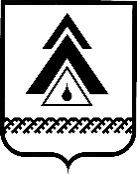 Ханты-Мансийского автономного округа – ЮгрыРЕШЕНИЕот____________                                                                                         №____г. НижневартовскО внесении изменений в решение Думы района от 09.10.2012 № 253 «О муниципальном дорожном фонде Нижневартовского района»В соответствии с пунктом 5 статьи 179.4 Бюджетного кодекса Российской Федерации, Дума района решила:Дума районаРЕШИЛА:1. Внести изменения в приложение к решению Думы района от 09.10.2012 № 253 «О муниципальном дорожном фонде Нижневартовского района», изложив раздел II в новой редакции:« II. Порядок формирования бюджетных ассигнованийДорожного фонда2.1. Объем бюджетных ассигнований Дорожного фонда утверждается в размере не менее суммы прогнозируемого объема доходов местного бюджета за счет:акцизов на автомобильный бензин, прямогонный бензин, дизельное топливо, моторные масла для дизельных и (или) карбюраторных (инжекторных) двигателей, производимые на территории Российской Федерации, подлежащих зачислению в местный бюджет;доходов от транспортного налога (если законом Ханты-Мансийского автономного округа – Югры установлены единые нормативы отчислений от транспортного налога в местные бюджеты);доходов от платы в счет возмещения вреда, причиняемого автомобильным дорогам местного значения тяжеловесными транспортными средствами;доходов от штрафов за нарушение правил движения тяжеловесного и (или) крупногабаритного транспортного средства;поступлений межбюджетных трансфертов из бюджетов бюджетной системы Российской Федерации.В случае недостаточности прогнозируемых доходов в текущем финансовом году и плановом периоде, в состав источников формирования бюджетных ассигнований дорожного фонда могут быть включены доходы, получаемые в виде арендной платы за земельные участки, государственная собственность на которые не разграничена и которые расположены в границах межселенных территорий муниципального района.2.2. Объем бюджетных ассигнований Дорожного фонда района на текущий (очередной) финансовый год и плановый период утверждается решением Думы района о бюджете района на текущий (очередной) финансовый год и плановый период.2.3. Объем бюджетных ассигнований Дорожного фонда:подлежит увеличению в текущем финансовом году (или) очередном финансовом году на положительную разницу между фактически поступившим и прогнозировавшимся объемом доходов бюджета района, учитываемых при формировании Дорожного фонда;может быть уменьшен в текущем финансовом году (или) очередном финансовом году на отрицательную разницу между фактически поступившим и прогнозировавшимся объемом доходов бюджета района, учитываемых при формировании Дорожного фонда.2.4. Доходы, полученные в виде арендной платы за земельные участки, государственная собственность на которые не разграничена и которые расположены в границах межселенных территорий муниципального района, могут быть уменьшены на сумму дополнительных поступлений по основным источникам Дорожного фонда.».2. Решение опубликовать (обнародовать) на официальном веб-сайте администрации Нижневартовского района (www.nvraion.ru) и в приложении "Официальный бюллетень" к районной газете "Новости Приобья".3. Решение вступает в силу с момента опубликования и распространяет свое действия на правоотношения, возникшие с 1 января 2024 года.4. Контроль за выполнением решения возложить на постоянную комиссию по бюджету, налогам, финансам и социально-экономическим вопросам Думы района (И. В. Заводская).Председатель Думы района			          Глава района______________Е. Г. Поль			______________Б.А. Саломатин